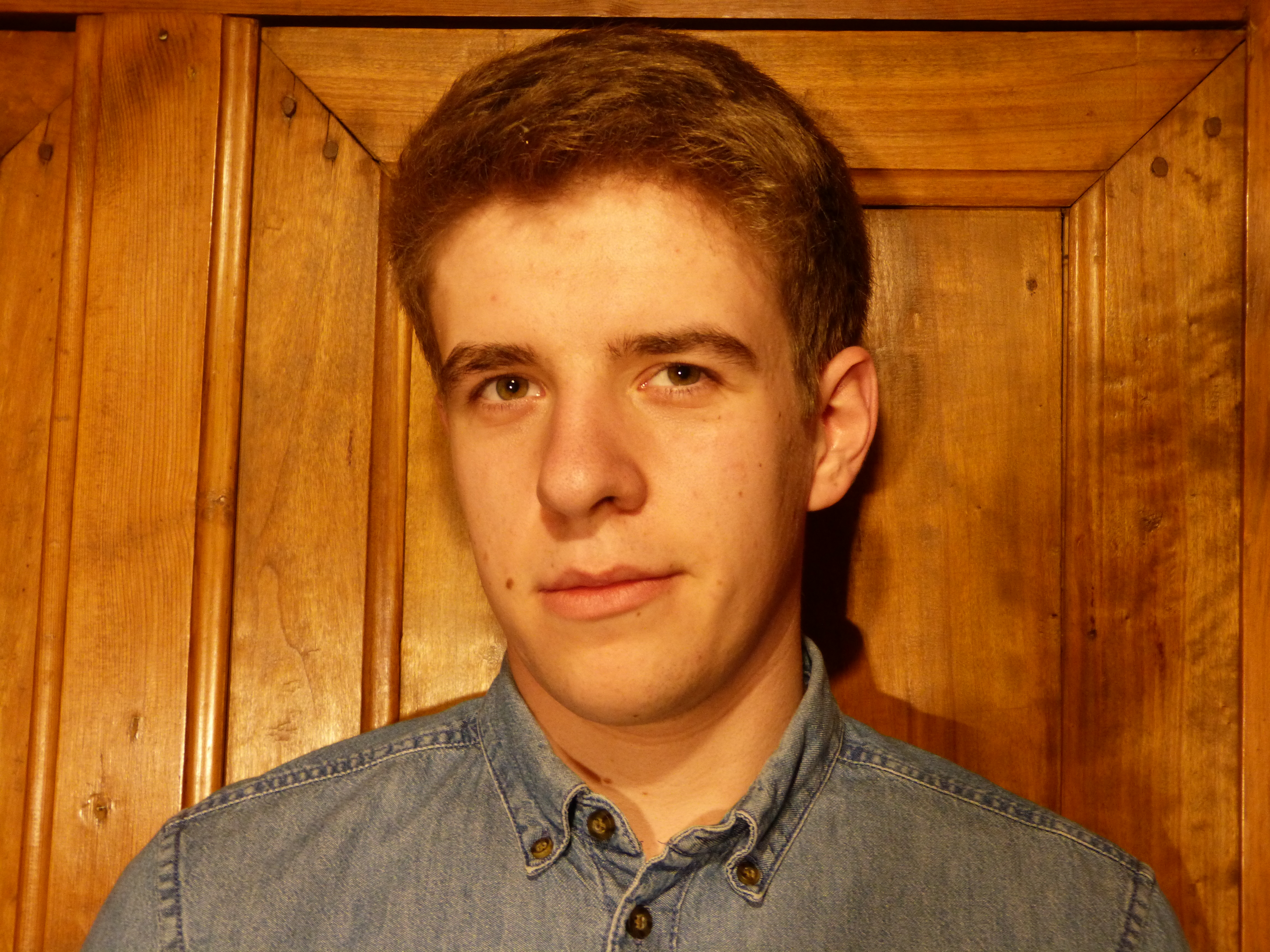 Objet : Candidature pour alternance en licence professionnelleLumières Intelligentes et Éclairages Durables	 FORMATION                                                                                                                                                           2017-2018	Deuxième année DUT GEII (génie électrique et informatique industrielle) 	IUT - Université Claude-Bernard Lyon 1.
2018	Formation aux risques électriques, niveau d’habilitations : B2V ; BR ; BC	(Société R-S. REFORM)  2016              	Baccalauréat scientifique Option sciences de l’ingénieur. Lycée Charles Poncet (Cluses – 74300)               COMPETENCES                                                                                                              Electronique : montages avec AOP, transistors, diodes, filtres ou autres composants (condensateurs, bobines,…) Soudages (circuits imprimés).Electrotechnique : circuits mono/triphasés, câblages, transformateurs, moteurs, génératrices, redressement.-	Maitrise du Pack office (Word, Excel, Power Point)Espagnol moyen Anglais moyen Notion du codage  C	EXPERIENCE                                                                                                                                     Printemps 2018 : stage de fin d’étude chez BONTAZ CENTRE (74)  construction d’un banc de test pour pompe/ électrovanne Eté 2017 : manutentionnaire dans un supermarché (Action - Scionzier – 74)- .Projet 2017/2018 : variateur de vitesse automatique pour une roue électrique. Projet  2017 : codage d’une caisse enregistreuse, et d’un thermomètre électronique.2016 : Construction d’un bateau à effet Peltier. 2015 : construction d’une voiture électrique.               DIVERS                                                                                                                                                    Permis B.Centre d’intérêt : La nature, le sport (pratique de la course à pied, randonnées, ski), et l’informatique. Charger de mission au Magic BDE.